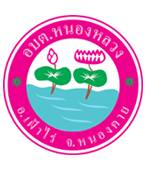 มาตรการเผยแพร่ข้อมูลต่อสาธารณะทางเว็บไซต์ขององค์การบริหารส่วนตำบลหนองหลวงอำเภอเฝ้าไร่ จังหวัดหนองคาย1. ลักษณะ/ประเภทข้อมูลที่ต้องเผยแพร่ต่อสาธารณะ ประเภทข้อมูลที่องค์การบริหารส่วนตำบลหนองหลวง นำ ขึ้นเผยแพร่ผ่านเว็บไซต์ขององค์การบริหารส่วนตำบลหนองหลวง เนื้อหาต้องเป็นไปตาม “มาตรฐานเว็บไซต์ภาครัฐ” (Government Website Standard) ที่กำหนด โดยองค์การบริหารส่วนตำหนองหลวงได้ดำเนินการเผยแพร่ข้อมูลต่อสาธารณะผ่านทางเว็บไซต์รายละเอียดตามนี้ส่วนที่ 1 ข้อมูลพื้นฐานเพื่อเผยแพร่ข้อมูลตลอดจนบริการของหน่วยงาน 1.1) ข้อมูลเกี่ยวกับหน่วยงาน - ประวัติความเป็นมา - วิสัยทัศน์ พันธกิจ - โครงสร้างหน่วยงาน ผู้บริหาร อำนาจหน้าที่ - ภารกิจ และหน้าที่รับผิดชอบของหน่วยงาน - ยุทธศาสตร์ แผนปฏิบัติราชการ - แผนงาน โครงการ และงบประมาณรายจ่ายประจำปี - ข้อมูลการติดต่อ ประกอบด้วย ที่อยู่ เบอร์โทรศัพท์ โทรสาร และแผนที่ตั้ง - ที่อยู่ไปรษณีย์อิเล็กทรอนิกส์ (e-mail Address) ของสำนักงาน 1.2) ข้อมูลผู้บริหารองค์การบริหารส่วนตำหนองหลวง - รายละเอียดเกี่ยวกับผู้บริหาร ประกอบด้วย    ชื่อ-นามสกุล และตำแหน่ง - วิสัยทัศน์ นโยบายต่างๆ ที่เกี่ยวกับบริหารงานราชการส่วนท้องถิ่น1.3) ข่าวประชาสัมพันธ์ - ข่าวประชาสัมพันธ์ทั่วไป - ข่าวสารและประกาศของหน่วยงาน เช่น ประกาศรับสมัครงาน การจัดซื้อจัดจ้าง การฝึกอบรม เป็นต้น 1.4) เว็บลิงค์ - ส่วนงานภายใน - หน่วยงานภายนอกที่เกี่ยวข้องโดยตรง - เว็บไซต์อื่นๆ ที่น่าสนใจ     1.5) กฎระเบียบข้อบังคับที่เกี่ยวข้องกับหน่วยงาน - กฎหมาย พระราชบัญญัติ พระราชกฤษฎีการ กฎกระทรวง ประกาศ ระเบียบต่างๆที่เกี่ยวข้องในการ ปฏิบัติงานของท้องถิ่น 1.6) ข้อมูลการให้บริการ - แสดงข้อมูลการให้บริการตามภารกิจของหน่วยงาน พร้อมทั้งอธิบายขั้นตอนการบริการต่าง ๆ แก่ ประชาชนส่วนที่ 2 การสร้างปฏิสัมพันธ์กับผู้ให้บริการ 2.1) ถาม-ตอบ (Q & A) - ผู้ใช้บริการสามารถสอบถามข้อมูล หรือข้อสงสัยมายังหน่วยงาน 2.2) ช่องทางการติดต่อการสื่อสารกับผู้ใช้บริการ - ช่องทางแสดงความคิดเห็น หรือข้อเสนอแนะ เช่น e-mail, Web board, Blog เป็นต้น - ช่องทางการร้องเรียน และการติดตามสถานะเรื่องร้องเรียน ทั้งนี้ ได้มอบหมายให้เจ้าหน้าที่ผู้รับผิดชอบดำเนินการจัดเตรียมข้อมูลดังกล่าวลงเว็บไซต์ โดยข้อมูล ดังกล่าวต้องเป็นความจริงและได้รับอนุญาตจากผู้บริหารก่อน จึงจะนำขึ้นเผยแพร่บนเว็บไซต์ขององค์การบริหาร ส่วนตำบลหนองหลวง